NOVEMBER - MÅNEDSPLAN FOR TUSENBEINET – NOVEMBER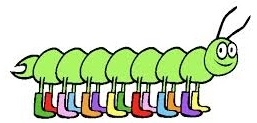 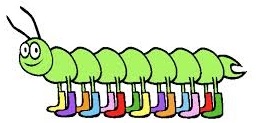 UKEMANDAGTIRSDAGONSDAGTORSDAGFREDAG4502UtelekTemasamling: jeg er lei03TURDAG-husk matpakke-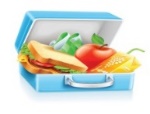                                                         04Utelek – 2 åringene er på fremsidenTemasamling: hjelpsomhet                                                    05Grupper: avdelingen/maurtua/Ormabyen06Utelek – vi steker lapper på bål sammen med Maurtua (værforbehold) 4609UtelekTemasamling: jeg er lei10TURDAG-husk matpakke-11Utelek – 2 åringene er på fremsidenTemasamling: hjelpsomhet12PLANLEGGINGSDAGBarnehagen er stengt13PLANLEGGINGSDAGBarnehagen er stengt 4716UtelekTemasamling: jeg er lei17TURDAG-husk matpakke-18Utelek – 2 åringene er på fremsidenTemasamling: hjelpsomhet19Grupper: avdelingen/maurtua/Ormabyen20Fotograf i barnehagen kl 9.30 – gruppebilde Samling: lese bok på prosjektor4823UtelekTemasamling: jeg er lei                           24TURDAG-husk matpakke-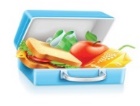 25 Utelek – 2 åringene er på fremsidenTemasamling: hjelpsomhet26Grupper: avdelingen/maurtua/Ormabyen27 Utelek – 2 åringene er på fremsidenSamling: lese bok på prosjektor49                                                  30   UtelekTemasamling: jeg er lei                